Vážení občané,V souladu s nařízeními vlády spojenými s virem Covid 19  byla obec nucena přijmout bezpečnostní opatření a komunikovat s občany především elektronicky. A protože většina smluv na hrobová místa končí v letošním roce, nachystali jsme na webové stránky obce pod záložku Hřbitov k vytištění novou Smlouvu o nájmu hrobového místa, přílohu ke smlouvě a také nový Hřbitovní řád obce Hrádek. Prosíme vás o vyplnění smlouvy a její přílohy a podepsané zaslat na obecní e-mail: ou@hradek-u-nechanic.cz  nebo poštou na adresu: Obec Hrádek, Hrádek čp. 42, 503 15  Nechanice. Po oboustranné dohodě může obec zaslat elektronicky již předvyplněné dokumenty. V případě dotazů k vyplnění volejte na tel. 498 773 800 nebo piště na email: ou@hradek-u-nechanic.cz. Účetní obce pracuje na zkrácený úvazek:             úterý 8.00 – 14.00 hod., středa 8.00 – 14.00 hod., čtvrtek 8.00 – 19.00 hod.Děkujeme za pochopení.Informace pro nájemce hrobových míst na hřbitově v obci Hrádek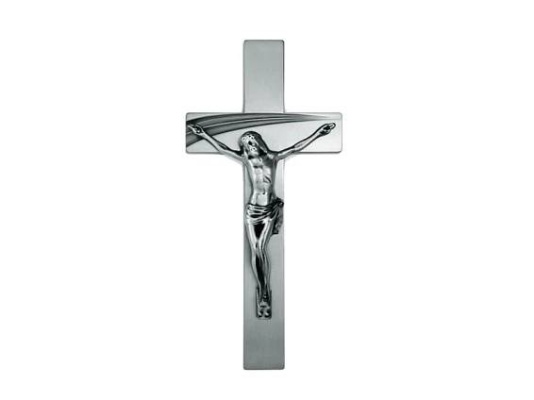 